	                                                                                                             Technical BulletinTo: Per Distribution List					From: 	Scott Hudanish									            Date: 06/30/10                                                                                                                                                                                                                                                                                                                                                                                                                                                                                                  Subject:  ADS1 Dynafill Probe/FilterBulletin 063010- Internal BulletinThis bulletin is being issued to ITW Dynatec Internal Personnel.The ADS1 Dynafill Hopper Filler System has recently undergone some revisions to improve the reliability of the filler system. Probe InsulatorThe probe mounting insulator will now be secured to the nipple spacer by applying epoxy to the outer surface of the insulator and the inner surface of the nipple spacer attached to the control assembly. Over time the insulator could begin to retract into the control box allowing the probe signal wire mounting screw to come into close proximity of other internal components. This causes the probe wire connection to detect the surrounding components and produce a false full condition therefore the control would not maintain the adhesive level in the adhesive supply unit’s hopper. Any ADS1 filler systems experiencing this condition will need to have the probe insulator secured to the nipple spacer by applying epoxy to the surfaces described above to resolve this condition.Inlet Vent FiltrationThe Inlet Vent Assembly could have 3 conditions affecting the performance of the filtration process. The filter components should include a screen, filter element and retainer ring. The Inlet Vent Vortex contains a filter element and screen to filter any dust particulates contained in the supply of adhesive. The filter elements could be undersized and installed improperly into the Vortex cap without use of a retainer ring which causes the dust to bypass being filtered. This condition is observed when excessive dust is being deposited on top of the adhesive supply unit and surrounding areas. Install a 109324 replacement filter kit to resolve this condition.The following pages illustrate and identify these conditions and provide instruction for correction.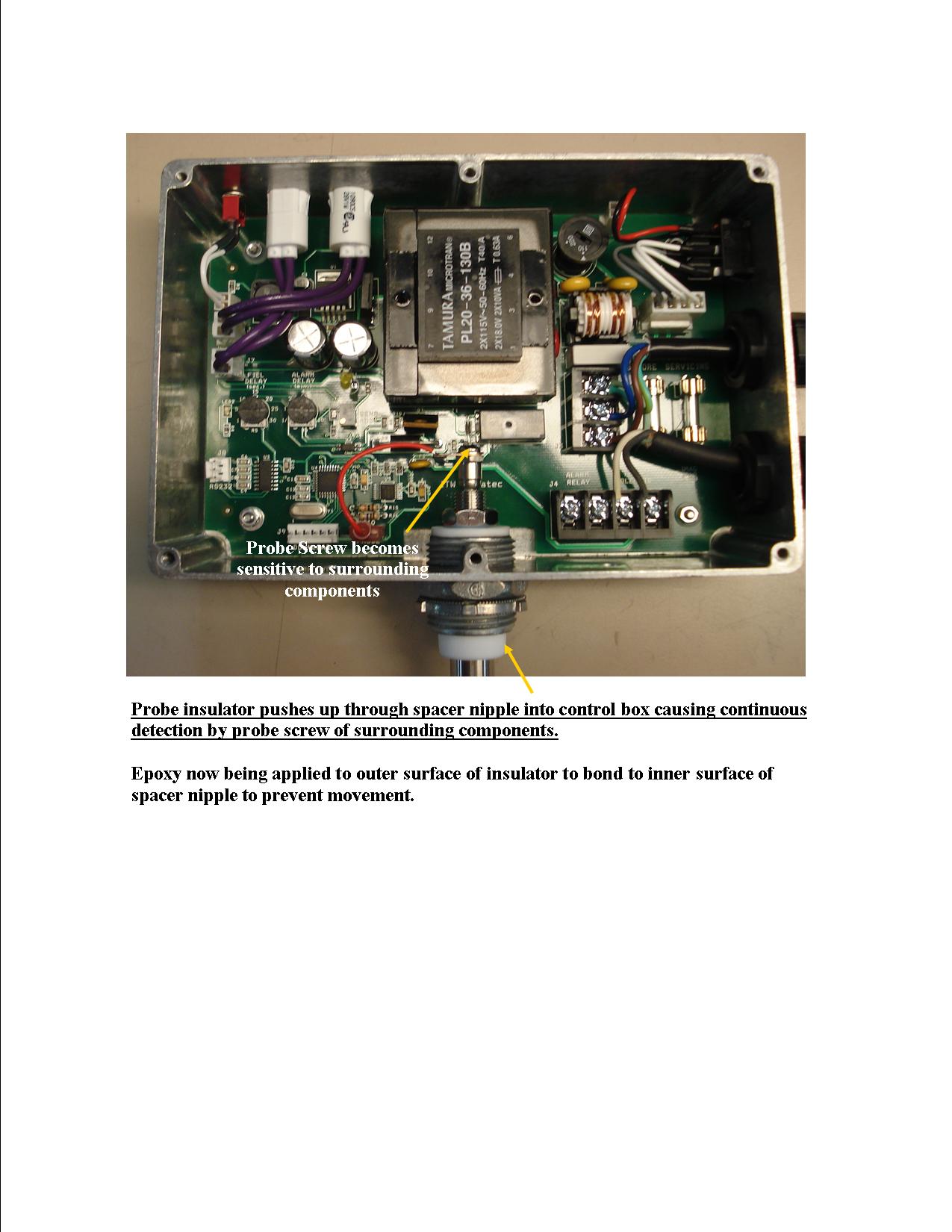 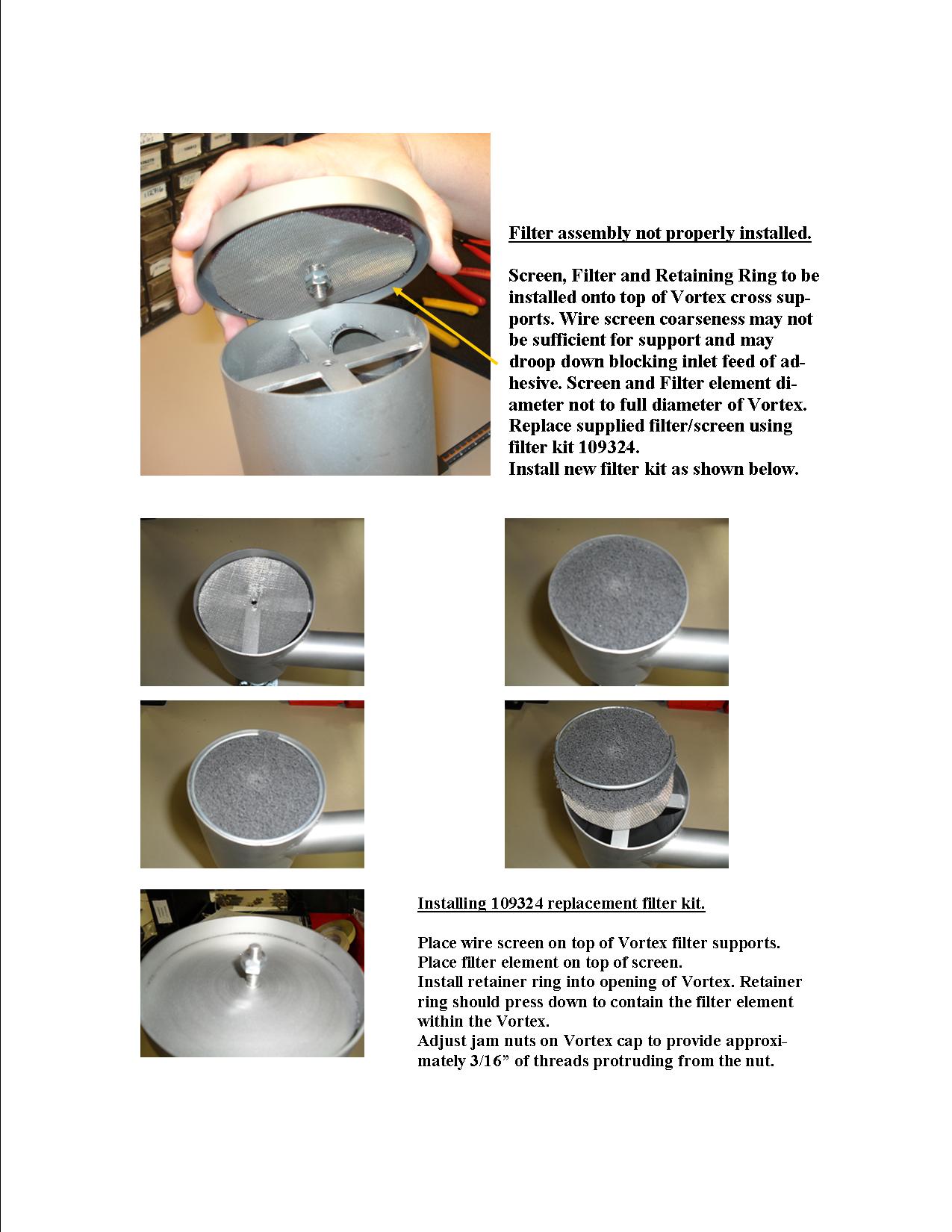 